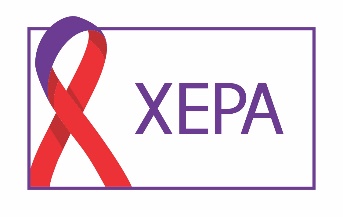 АПЛИКАЦИЈА ЗА ССО ВИКЕНД-ОБУКА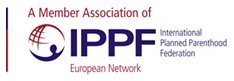 Име и презимеДатум на раѓањеОбразовна институцијаКонтакт-телефонЕ-адресаНачин на исхрана (веган, вегетаријанец, месојад...)Алергии на хранаСо максимум 500 зборови објаснете ја вашата мотивација да присуствувате на обуката.